Замечательно, когда родители заранее готовятся к поступлению в школу. Уже в 5 лет вы можете заложить основу успешного обучения вашего ребенка в дальнейшем. Готовя сына или дочь к школе, следует обратить внимание на следующие моменты.•   Занятия по развитию навыков чтения, письма, счета можно начинать дома еще до школы. Но важно, чтобы ребенок не был перегружен, занятия с дошкольником должны проводиться в игровой форме.•   Обратите внимание на то, как ваш ребенок общается с другими детьми, достаточно ли у него контактов, может ли он без стеснения выступить перед другими, умеет ли решать конфликтные ситуации со сверстниками, знакомиться и заводить друзей. Дети, не имеющие достаточного опыта общения до школы, при поступлении в первый класс могут испытывать трудности в налаживании отношений с одноклассниками, что непременно скажется и на учебе.•  К моменту поступления в школу у ребенка должно быть сформировано точное представление о том, что ему предстоит. Ориентируйте ребенка на то, что школа — это новый, интересный, увлекательный и важный этап в его жизни. Вместе поиграйте в школу, посмотрите детские фильмы про школьников, почитайте и обсудите рассказы о школьной жизни. Чтобы создать позитивный настрой перед учебой, вместе с ребенком выберите красивые школьные принадлежности.• Не забудьте о том, что будущему первокласснику важно иметь ц навыки регуляции своего поведения — умения выполнять инструкции, работать в группе, чередовать отдых с делом. Если ребенок недостаточно самостоятелен, привык к безграничному вниманию только к нему одному, его тоже ждут серьезные испытания. Обратите внимание на развитие навыков управления поведением еще до школы.• Если есть возможность, запишите ребенка на развивающие занятия. по подготовке к школе при выбранном вами учебном заведении. Это позволит будущему школьнику освоиться, познакомиться с другими ребятами и педагогами. Он будет чувствовать себя намного комфортнее, когда пойдет в первый класс. А полученные навыки и знания помогут ему в обучении.Самое главное, чтобы он с удовольствием занимался с вами, в детском саду, на дополнительных занятиях.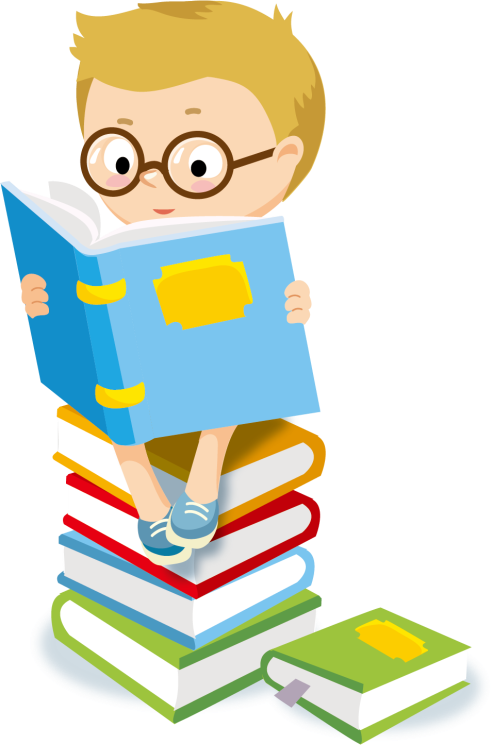 